ΣΥΛΛΟΓΟΣ ΕΚΠΑΙΔΕΥΤΙΚΩΝ Π. Ε.                    Μαρούσι  3 – 3 – 2024                                                                                                                    ΑΜΑΡΟΥΣΙΟΥ                                                   Αρ. Πρ.: 69Ταχ. Δ/νση: Μαραθωνοδρόμου 54                                             Τ. Κ. 15124 Μαρούσι                                                            Τηλ.: 2108020697 Fax: 2108020697                                                       Πληροφ.: Δ. Πολυχρονιάδης 6945394406                                                                                     Email:syll2grafeio@gmail.com                                           Δικτυακός τόπος: http//: www.syllogosekpaideutikonpeamarousiou.grΠΡΟΣ: ΤΑ ΜΕΛΗ ΤΟΥ ΣΥΛΛΟΓΟΥ ΜΑΣ Κοινοποίηση: Συντονιστική Επιτροπή Αγώνα έναντια στην μετεγκατάσταση του ΚΑΖΙΝΟ της Πάρνηθας στο Μαρούσι, Δ. Ο. Ε.,  Συλλόγους Εκπ/κών Π. Ε. της χώρας ΟΛΟΙ/ΟΛΕΣ στην Ενημερωτική Συζήτηση για τις επιπτώσεις της μετεγκατάστασης του καζίνο Πάρνηθας στο Μαρούσι, στην Ελληνική Κεραμική (Αίθουσα Τολλ, Λεωφόρος Κηφισίας 207, Μαρούσι, είσοδος και από οδό Σαλαμίνος) την Τετάρτη 6 Μαρτίου 2024 και ώρα 6 μ.μ.Ο Σύλλογος Εκπαιδευτικών Π. Ε. Αμαρουσίου συμμετέχει, από την πρώτη στιγμή της λειτουργίας της, στην Συντονιστική  Επιτροπή Αγώνα κατά της μετεγκατάστασης του καζίνο Πάρνηθας στο Μαρούσι παλεύοντας, μαζί με όλους τους φορείς που συμμετέχουν σε αυτήν, ώστε να αποφευχθεί το έγκλημα που σχεδιάζουν η κυβέρνηση και το κατασκευαστικό κεφάλαιο, με την ανοχή και την συνεργασία του Δήμου Αμαρουσίου, σε βάρος των κατοίκων του Αμαρουσίου με την μεταφορά του ΚΑΖΙΝΟ της Πάρνηθας μέσα στον αστικό ιστό της πόλης του Αμαρουσίου, δίπλα σε σχολεία, νοσοκομεία και κατοικίες με ανυπολόγιστες αρνητικές επιπτώσεις από τις υπερτοπικού χαρακτήρα χρήσεις που έχουν σωρευτεί στην πολεοδομικά υπερκορεσμένη πόλη του Αμαρουσίου.Στο πλαίσιο αυτό συμμετέχουμε και στηρίζουμε τις δράσεις – κινητοποιήσεις της Συντονιστικής Επιτροπής Αγώνα κατά της μετεγκατάστασης του ΚΑΖΙΝΟ Πάρνηθας στο Μαρούσι και καλούμε τα μέλη μας να συμμετάσχουν μαζικά σε αυτές.Παραθέτουμε κάλεσμα – πρόσκληση σε ενημερωτική εκδήλωση – συζήτηση της ομώνυμης επιτροπής αγώνα και καλούμε τα μέλη του σωματείου μας να συμμετέχουν μαζικά σε αυτή την εκδήλωση.  Η Συντονιστική Επιτροπή Αγώνα κατά της μετεγκατάστασης του καζίνο Πάρνηθας στο Μαρούσι, σας προσκαλεί στην Ενημερωτική Συζήτηση για τις επιπτώσεις της μετεγκατάστασης του καζίνο Πάρνηθας στο Μαρούσι, στην Ελληνική Κεραμική (Αίθουσα Τολλ, Λεωφόρος Κηφισίας 207, Μαρούσι, είσοδος και από οδό Σαλαμίνος) την Τετάρτη 6 Μαρτίου 2024 και ώρα 6 μ.μ.Ομιλητές:- Κατερίνα Μάτσα, ψυχίατρος κοινωνικών ιατρείων- Γιώργος Σαρηγιάννης, ομότιμος καθηγητής Ε.Μ.Π.- Λεωνίδας Βατικιώτης, δημοσιογράφος, οικονομολόγος, διδάσκων σε ΑΕΙ Ελλάδας & Κύπρου.Τη συζήτηση συντονίζει η δημοσιογράφος της Εφημερίδας των Συντακτών Αφροδίτη Τζιαντζή.Όχι καζίνο στο Μαρούσι - Μας αφορά όλες και όλουςΗ συζήτηση στο Συμβούλιο της Επικρατείας των πέντε (5) αιτήσεων ακύρωσης του Π.Δ. που επιτρέπει τη μετεγκατάσταση του καζίνο Πάρνηθας στο Μαρούσι πλησιάζει (03.04.2024), με τους υπέρμαχους της μετεγκατάστασης να χαρακτηρίζουν τις αιτήσεις αυτές ως «σκόπελο» που πρέπει να ξεπεραστεί. Σκόπελο όμως για το κοινωνικό σύνολο αποτελεί η παρουσία ενός καζίνο μέσα στην καρδιά της πόλης, δίπλα σε σπίτια και σχολεία. Η σχεδιαζόμενη αμεσότητα πρόσβασης στο καζίνο και ο σκληρός εθισμός που επιφέρει ο τζόγος θα οδηγήσουν σε πολλαπλάσια κοινωνικά ναυάγια, δράματα, ιστορίες περιουσιακών και προσωπικών καταστροφών, παραβατικότητα και εγκληματικότητα.    Η περιοχή που ασφυκτιά από τα υπερμεγέθη κτηριακά συγκροτήματα και την αφόρητη καθημερινή κίνηση θα επιβαρυνθεί ακόμα περισσότερο με τη λειτουργία του καζίνο. Σε έναν αστικό ιστό που δυσκολεύεται να βρει χώρο για σχολεία, πολιτιστικές και αθλητικές εγκαταστάσεις, υπαίθριους χώρους πρασίνου, που έχει ανάγκη από χώρους πραγματικής αναψυχής και επικοινωνίας των κατοίκων, η κυβερνητική βούληση έχει να αντιτείνει την ύπαρξη καζίνο.Δεν πρέπει να επιτρέψουμε να αποτελέσει μια ζοφερή παρακαταθήκη για το αύριο της περιοχής μας η λειτουργία καζίνο, εντός του κοινωνικού πυρήνα της, λειτουργία που θα επιβάλλει νέα ήθη νομιμοποίησης της κουλτούρας του τζόγου.Η Συντονιστική Επιτροπή Αγώνα κατά της μετεγκατάστασης του καζίνο Πάρνηθας στο Μαρούσι, σας καλεί να δώσετε το παρόν την Τετάρτη 6 Μαρτίου 2024, 6 μ.μ. στην αίθουσα Τολλ στην Ελληνική Κεραμική (Λεωφόρος Κηφισίας 207, Μαρούσι, είσοδος και από οδό Σαλαμίνος) στην Ενημερωτική Συζήτηση για τις επιπτώσεις της μετεγκατάστασης του καζίνο Πάρνηθας στο Μαρούσι, καθώς και στη συγκέντρωση διαμαρτυρίας έξω από το ΣτΕ την Τετάρτη 3 Απριλίου 2024, 9 π.μ., ημέρα που θα εξεταστούν οι αιτήσεις ακύρωσης του ΠΔ για το καζίνο.Εκ της Συντονιστικής Επιτροπής Αγώνακατά της μετεγκατάστασης του καζίνο Πάρνηθας στο Μαρούσι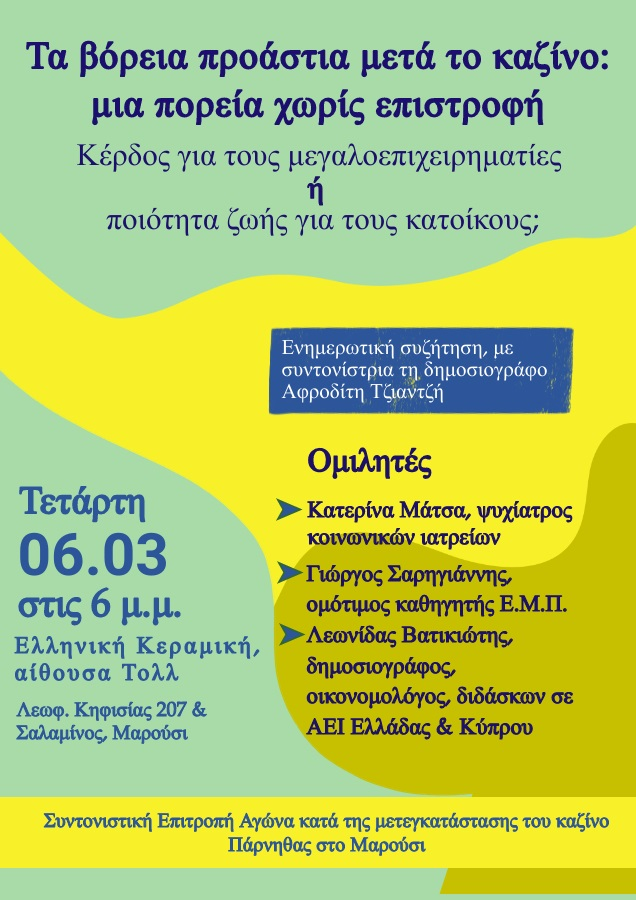 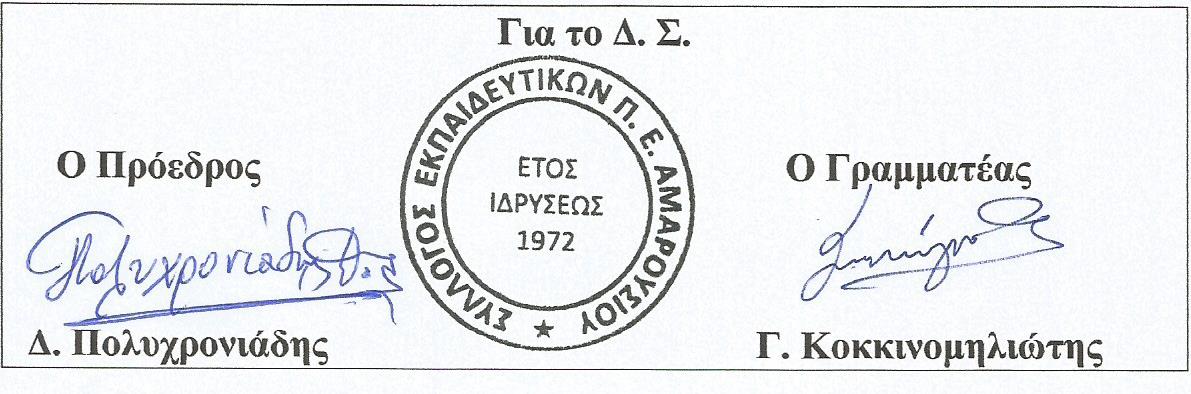 